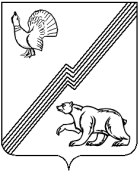 АДМИНИСТРАЦИЯ ГОРОДА ЮГОРСКАХанты-Мансийского автономного округа - ЮгрыПОСТАНОВЛЕНИЕот 20 мая 2021 года								        № 814-пОб утверждении Положения об условияхи порядке заключения соглашений о защите и поощрении капиталовложенийсо стороны муниципального образования город ЮгорскВ соответствии с Федеральным законом от 01.04.2020 № 69-ФЗ                       «О защите и поощрении капиталовложений в Российской Федерации», Законом Ханты-Мансийского автономного округа - Югры от 26.06.2020                      № 59-оз «О государственной поддержке инвестиционной деятельности, защите и поощрении капиталовложений в Ханты-Мансийском автономном округе – Югре», в целях создания благоприятных условий для развития инвестиционной деятельности на территории города Югорска:1. Утвердить Положение об условиях и порядке заключения соглашений о защите и поощрении капиталовложений со стороны муниципального образования город Югорск (приложение). 2. Опубликовать постановление в официальном печатном издании города Югорска и разместить на официальном сайте органов местного самоуправления города Югорска.3. Настоящее постановление вступает в силу после его официального опубликования.4. Контроль за выполнением настоящего постановления возложить на директора департамента экономического развития и проектного управления администрации города Югорска И.В. Грудцыну.Глава города Югорска                                                               А.В. БородкинПриложение к постановлениюадминистрации города Югорскаот 20 мая 2021 года № 814-пПоложение об условиях и порядке заключения соглашений о защите и поощрении капиталовложений со стороны муниципального образования город Югорск (далее – Положение)1. Общие положения1.1. Настоящее Положение разработано в соответствии с частью 8 статьи 4 Федерального закона от 01.04.2020 № 69-ФЗ «О защите и поощрении капиталовложений в Российской Федерации» (далее - Федеральный закон №69-ФЗ) и устанавливает условия и порядок заключения соглашений о защите и поощрении капиталовложений со стороны муниципального образования город Югорск (далее – Соглашение).1.2. В настоящем Положении используются следующие понятия:- Уполномоченный орган – управление проектной деятельности и инвестиций департамента экономического развития и проектного управления администрации города Югорска;- Совещательный совет – Координационный совет по вопросам развития инвестиционной деятельности в городе Югорске, утвержденный постановлением администрации города Югорска от 07.04.2014 № 1353, осуществляющий в том числе решение вопросов по содействию развитию инвестиционной привлекательности города Югорска.Остальные понятия, используемые в настоящем Положении, применяются в значении, определенном Федеральным законом № 69-ФЗ.1.3. Настоящее Положение применяется к отношениям, возникающим в связи с заключением Соглашения. 1.4. Соглашение заключается не позднее 01.01.2030.1.5. От имени муниципального образования город Югорск Соглашение заключает администрация города Югорска.2. Условия заключения соглашения о защите и поощрении капиталовложений со стороны муниципального образования город Югорск2.1. Соглашение заключается с организацией, реализующей проект на территории муниципального образования город Югорск, при соблюдении условий, установленных Федеральным законом № 69-ФЗ, а также при условии, что такое соглашение предусматривает реализацию нового инвестиционного проекта в одной из сфер российской экономики, за исключением следующих сфер и видов деятельности:1) игорный бизнес;2) производство табачных изделий, алкогольной продукции, жидкого топлива (ограничение неприменимо к жидкому топливу, полученному из угля, а также на установках вторичной переработки нефтяного сырья согласно перечню, утверждаемому Правительством Российской Федерации);3) добыча сырой нефти и природного газа, в том числе попутного нефтяного газа (ограничение неприменимо к инвестиционным проектам по сжижению природного газа);4) оптовая и розничная торговля;5) деятельность финансовых организаций, поднадзорных Центральному банку Российской Федерации (ограничение неприменимо к случаям выпуска ценных бумаг в целях финансирования инвестиционного проекта);6) строительство (модернизация, реконструкция) административно-деловых центров и торговых центров (комплексов), а также многоквартирных домов, жилых домов (кроме случаев  строительства таких домов в соответствии  с договором о комплексном развитии территории).2.2. Соглашение заключается по результатам осуществления процедур, предусмотренных статьями 7 или 8 Федерального закона №69-ФЗ в порядке частной проектной или публичной проектной инициативы.3. Порядок заключения соглашений о защите и поощрении капиталовложений со стороны муниципального образования город Югорск3.1. Муниципальное образование город Югорск является стороной Соглашения, если одновременно стороной такого Соглашения является Ханты-Мансийский автономный округ - Югра.3.2. Инвестор, планирующий заключение Соглашения, в целях получения согласия муниципального образования город Югорск на заключение Соглашения в соответствии с пунктом 3 части 7 статьи 7, пунктом 5 части 9 статьи 8 Федерального закона № 69-ФЗ, направляет в муниципальное образование город Югорск заявление о заключении Соглашения (далее - Заявление) по форме согласно приложению к настоящему Положению.3.3. К заявлению прилагаются следующие документы и материалы:1) информация о заявителе, установленная пунктом 4 части 7 статьи 7 Федерального закона № 69-ФЗ;2) бизнес-план (проект бизнес-плана), включающий сведения, установленные пунктом 5 части 7 статьи 7 Федерального закона № 69-ФЗ;3) справка об отсутствии у заявителя задолженности по уплате налогов, сборов, таможенных платежей, иных платежей, взимание которых возложено на таможенные органы, страховых взносов, пеней, штрафов, процентов;4) копия документа, подтверждающего полномочия лица (лиц), имеющего право действовать от имени заявителя.3.4. Заявление подается инвестором одним из следующих способов:1) в электронном виде (скан копии) на адрес электронной почты: econ@ugorsk.ru;2) в электронном виде (скан копии) на официальном сайте органов местного самоуправления города Югорска в баннере «Инвестиционная деятельность» канал прямой связи;3) на бумажном носителе. Администрация города Югорска осуществляет регистрацию заявления в соответствии с Инструкцией по делопроизводству в администрации города Югорска, утвержденной распоряжением администрации города Югорска от 20.01.2021 № 20.3.5. Инвестор должен соответствовать следующим требованиям:1) не имеет неисполненную обязанность по уплате налогов, сборов, страховых взносов, пеней, штрафов, процентов, подлежащих уплате в соответствии с законодательством Российской Федерации о налогах и сборах:на первое число месяца, предшествующего месяцу, в котором поступило Заявление (в случае если инвестором не представлена справка территориального органа Федеральной налоговой службы об исполнении налогоплательщиком обязанности по уплате налогов, сборов, страховых взносов, пеней, штрафов, процентов (далее - справка об исполнении обязанности по уплате налогов);на дату не ранее чем на первое число месяца, предшествующего месяцу, в котором поступило Заявление, но не позднее даты поступления Заявления (в случае если инвестором представлена справка об исполнении обязанности по уплате налогов);2) не находится в процессе реорганизации, ликвидации, в отношении него не введена процедура банкротства, его деятельность не приостановлена в порядке, предусмотренном законодательством Российской Федерации по состоянию на первое число месяца, предшествующего месяцу, в котором поступило Заявление.3.6. Инвестор вправе по собственной инициативе представить:1) справку об исполнении обязанности по уплате налогов по состоянию на дату не ранее чем на первое число месяца, предшествующего месяцу, в котором поступило Заявление, но не позднее даты поступления Заявления для подтверждения его соответствия требованиям, установленным подпунктом 1 пункта 3.5 настоящего Положения;2) выписку из Единого государственного реестра юридических лиц, выданную не ранее чем за 30 рабочих дней до даты поступления Заявления, для подтверждения его соответствия требованиям, установленным подпунктом 2 пункта 3.5 настоящего Положения.В случае непредставления инвестором сведений, необходимых для подтверждения соответствия требованиям, установленным пунктом 3.5 настоящего Положения по собственной инициативе, Уполномоченный орган запрашивает их в срок, не превышающий 3 рабочих дней с даты поступления Заявления, в порядке межведомственного информационного взаимодействия, установленном Федеральным законом от 27.07.2010 № 210-ФЗ                               «Об организации предоставления государственных и муниципальных услуг».3.7. Уполномоченный орган в течение 5 рабочих дней с даты поступления Заявления направляет запросы об оценке возможности (невозможности) заключения Соглашения с учетом направлений, определенных статьей 10 Закона Ханты-Мансийского автономного округа - Югры от 26.06.2020 № 59-оз «О государственной поддержке инвестиционной деятельности, защите и поощрении капиталовложений в Ханты-Мансийском автономном округе – Югре» (далее – Закон № 59-ОЗ):1) в департамент муниципальной собственности и градостроительства администрации города Югорска;2) в департамент жилищно-коммунального и строительного комплекса администрации города Югорска;3) в органы или структурные подразделения администрации города Югорска по направлению реализации инвестиционного проекта.3.8. Органы или структурные подразделения администрации города Югорска, указанные в пункте 3.7 настоящего Положения, в срок не более 5 рабочих дней с даты поступления соответствующего запроса представляют в Уполномоченный орган запрашиваемую информацию.На основании полученной информации, Уполномоченный орган готовит сводную информацию об оценке возможности (невозможности) заключения Соглашения с учетом направления, предусмотренного абзацем вторым пункта 2 статьи 10 Закона № 59-ОЗ.Уполномоченный орган направляет сводную информацию об оценке возможности (невозможности) заключения Соглашения в департамент финансов администрации города Югорска.Департамент финансов администрации города Югорска в течение 3 рабочих дней с даты поступления информации дает оценку возможности (невозможности) заключения Соглашения с учетом направлений, предусмотренных абзацами вторым и третьим пункта 2 статьи 10 Закона № 59-ОЗ.3.9. Заявление инвестора, информация органов или структурных подразделений администрации города Югорска об оценке возможности (невозможности) заключения Соглашения, рассматриваются на заседании Совещательного совета в срок не позднее 15 рабочих дней с даты поступления Заявления.3.10. В случае принятия Совещательным советом решения о невозможности заключения Соглашения, Уполномоченный орган в срок не более 5 рабочих дней с даты подписания протокола заседания Совещательного совета уведомляет инвестора о принятом решении.3.11. Основания для отказа в предоставлении согласия на заключение Соглашения:1) Заявитель не является российским юридическим лицом или является государственным (муниципальным) учреждением либо государственным (муниципальным) унитарным предприятием;2) Заявитель не соответствует требованиям, установленным Федеральным законом № 69-ФЗ и настоящим Положением;3) Заявление и прилагаемые к нему документы, не соответствуют требованиям, установленным Федеральным законом № 69-ФЗ, настоящим Положением;4) инвестиционный проект не является новым инвестиционным проектом;5) Заявителем не соблюдены условия, установленные статьей 6 Федерального закона № 69-ФЗ;6) наличие у Заявителя задолженности по уплате налогов, сборов, таможенных платежей, иных платежей, взимание которых возложено на таможенные органы, страховых взносов, пеней, штрафов, процентов;7) недостоверность представленной Заявителем информации;8) не целесообразность реализации инвестиционного проекта на территории города Югорска.3.12. В случае принятия Совещательным советом решения о возможности заключения Соглашения, Уполномоченный орган готовит проект постановления администрации города Югорска о согласии администрации города Югорска на заключение Соглашения (далее - Постановление). Орган администрации города Югорска, сопровождающий реализацию соглашения, определяется исходя из отраслевой принадлежности организации, с которой заключено Соглашение.3.13. Уполномоченный орган в срок не более 5 рабочих дней с даты издания Постановления направляет инвестору его копию.3.14. Соглашение заключается по типовой форме, утвержденной Правительством Российской Федерации.3.15. Меры муниципальной поддержки устанавливаются муниципальными правовыми актами города Югорска.4. Заключительные положения4.1. Администрация города Югорска, являющаяся стороной Соглашения, не принимает на себя обязанностей по реализации инвестиционного проекта или каких-либо иных обязанностей, связанных с ведением инвестиционной и (или) хозяйственной деятельности, в том числе совместно с организацией, реализующей инвестиционный проект.4.2. К отношениям, возникающим в связи с заключением, изменением и расторжением Соглашения, а также в связи с исполнением обязанностей по указанному Соглашению, применяются правила гражданского законодательства с учетом особенностей, установленных Федеральным законом № 69-ФЗ.Приложениек Положениюоб условиях и порядке заключения соглашений о защите и поощрении капиталовложений со стороны муниципального образования город ЮгорскВ администрацию города Югорска______________________Заявление о заключении соглашения о защите и поощрении капиталовложений__________________________________________________________________(полное наименование организации)в лице ____________________________________________________________,(должность, фамилия, имя, отчество (при наличии) уполномоченного лица)действующего на основании __________________________________________,(устав, доверенность, приказ или иной документ, удостоверяющий полномочия)просит подтвердить согласие на заключение соглашения о защите и поощрении капиталовложений со стороны муниципального образования город Югорск (далее - соглашение) для реализации инвестиционного проекта«________________________________________________________________».(наименование проекта)I. Сведения об организацииII. Сведения об инвестиционном проектеПодписание настоящего заявления означает согласие инвестора на осуществление в целях заключения, изменения, прекращения (расторжения) соглашения, заключения дополнительных соглашений к нему и в соответствии с требованиями законодательства Российской Федерации обработки (в том числе сбор, запись, систематизацию, накопление, хранение, уточнение (обновление, изменение), извлечение, использование, передачу, обезличивание) персональных данных физических лиц, информация о которых представлена инвестором, сведений об инвесторе, об инвестиционном проекте, о заключаемом соглашении, о дополнительных соглашениях к нему и информации о действиях (решениях), связанных с исполнением указанных соглашений.Nп/пНаименование показателяЗначение показателя1.Сокращенное наименование2.ИНН3.ОГРН4.КПП5.ОКПО6.ОКВЭД (основной)7.Адрес места нахождения8.Фактический адрес (при наличии)9.Адрес электронной почты уполномоченного лица10.Телефон уполномоченного лицаNп/пНаименование показателяЗначение показателя1.Сфера экономики (вид деятельности), в которой реализуется инвестиционный проект2.Общий срок и этапы реализации инвестиционного проекта, а также сроки реализации каждого этапа3.Территория реализации инвестиционного проекта4.Планируемая дата окончания реализации проекта5.Общий размер капиталовложений в соответствии с соглашением, включая осуществленные капиталовложения (рублей)6.Размер капиталовложений для каждого из этапов реализации проекта (рублей)7.Сведения о разрешении на строительство в случае, если инвестиционный проект направлен на создание (строительство) и (или) реконструкцию объекта (объектов) капитального строительства, или градостроительный план земельного участка (для линейных объектов - проект планировки территории) на земельный участок, предназначенный для строительства и (или) реконструкции объекта капитального строительства, о планируемом сроке получения разрешения на строительство соответствующего объекта8.Сведения о товарах, работах, услугах, планируемых к производству, выполнению или оказанию в рамках реализации инвестиционного проекта9.Сведения о предполагаемых сроках производства товаров, выполнения работ, оказания услуг в рамках реализации инвестиционного проекта10.Сведения о мощности инвестиционного проекта, планируемых объемах реализации товаров, выполнения работ, оказания услуг11.Сведения о планируемом количестве новых рабочих мест, прогноз затрат, связанных с персоналом, в рамках реализации инвестиционного проекта12.Перечень стабилизируемых в рамках соглашения актов (решений) муниципального образования город Югорск, указанных в пункте 3 части 3 статьи 9 Федерального закона от 01.04.2020 № 69-ФЗ «О защите и поощрении капиталовложений в Российской Федерации»13.Наличие перечня объектов обеспечивающей и (или) сопутствующей инфраструктуры, затраты на создание (строительство), модернизацию и (или) реконструкцию которых предполагается возместить за счет средств бюджетов бюджетной системы Российской Федерации (да или нет)14.Заверение о соответствии проекта и заявителя, требованиям Федерального закона от 01.04.2020 № 69-ФЗ «О защите и поощрении капиталовложений в Российской Федерации» и о достоверности содержащихся в заявлении и прилагаемых к заявлению документов и сведений15.Заверение о том, что заявитель не находится в процессе ликвидации16.Дополнительная информацияДокументы, предусмотренные пунктом 3.3 раздела 3 Положения об условиях и порядке заключения соглашений о защите и поощрении капиталовложений со стороны муниципального образования город Югорск(дата)(должностьуполномоченного лица)(подпись)(ф.и.о.уполномоченного лица)